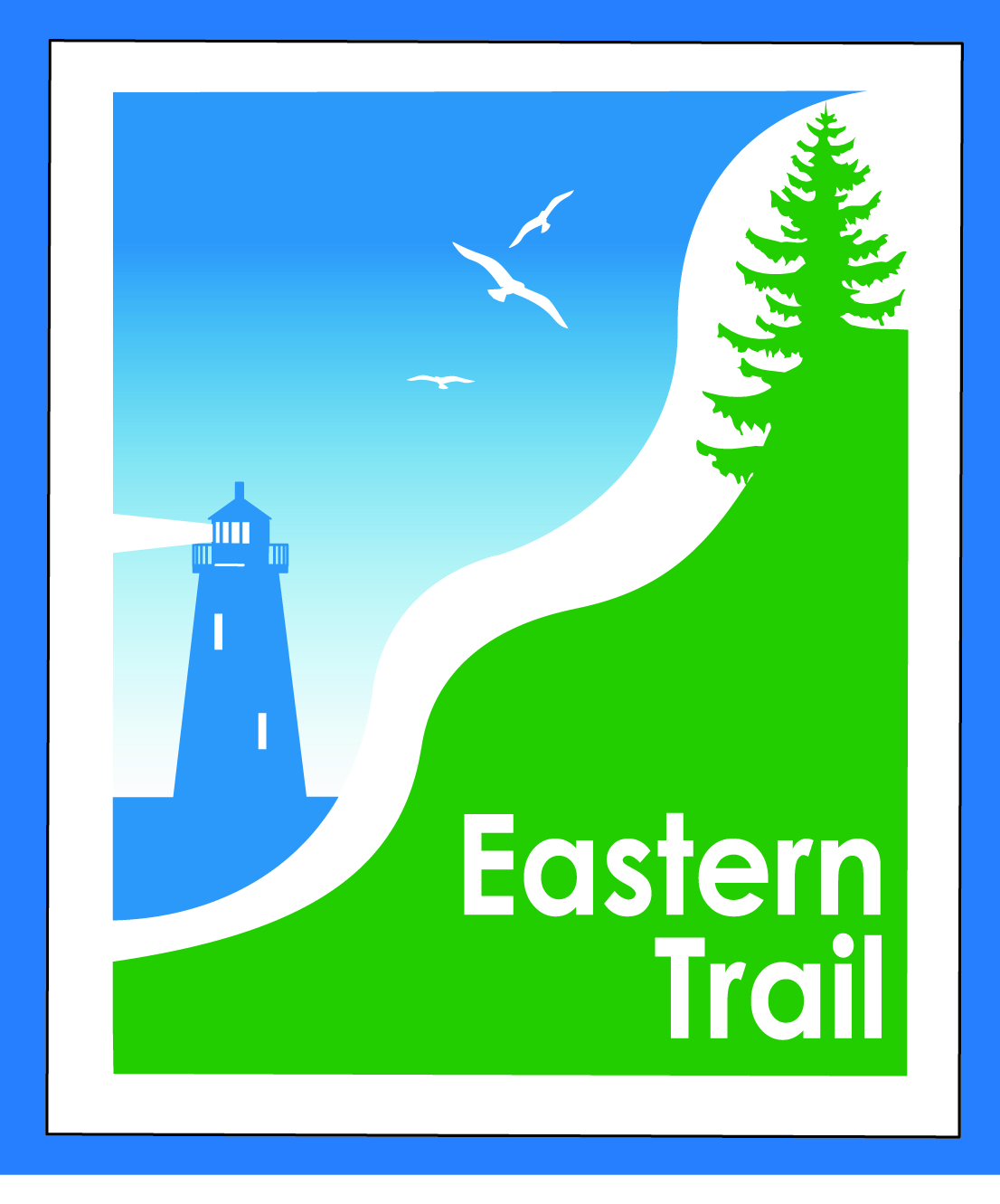                          ETMD Board of Directors  Agenda                       Kennebunk Town Hall   - Third Floor Conference Rm – July 11, 2018 - 8:30 – 10:30 a.m.	Welcome & Introductions – 5 minMinutes of June 13, 2018 - needs vote - 3 minFinancial  – 5 minJune report - needs vote – Carole, BillBudget for FY 2019 – draft attached - discussion – All Operations – 25 minDues status – Carole Connection Updates – Tad, Carole	 Trail improvements – kiosks, signs – CaroleETMD Board – Trustee updates - Bill	Ongoing / Proposed Projects - 25 min    Close the Gap - Scarborough –  019386.00 – Bill, CaroleBlazing the Trail South - Kennebunk – South Berwick – Marianne, Carole 	Update from 7/5 Wells strategy meeting	Bike racks for South Berwick – Tom McC, CaroleOver the River – Saco-Biddeford connection – Greg, CaroleReports from Municipalities  	Outreach & Events – 15 min - Carole, Jim, Joe EIS - JimIronMan   Upcoming ETA / ETMD events - CaroleOther Business?  –  2 minNext Meeting –  August 8, 2018  Adjourn